Character Portrait of		Name:__________________________________ 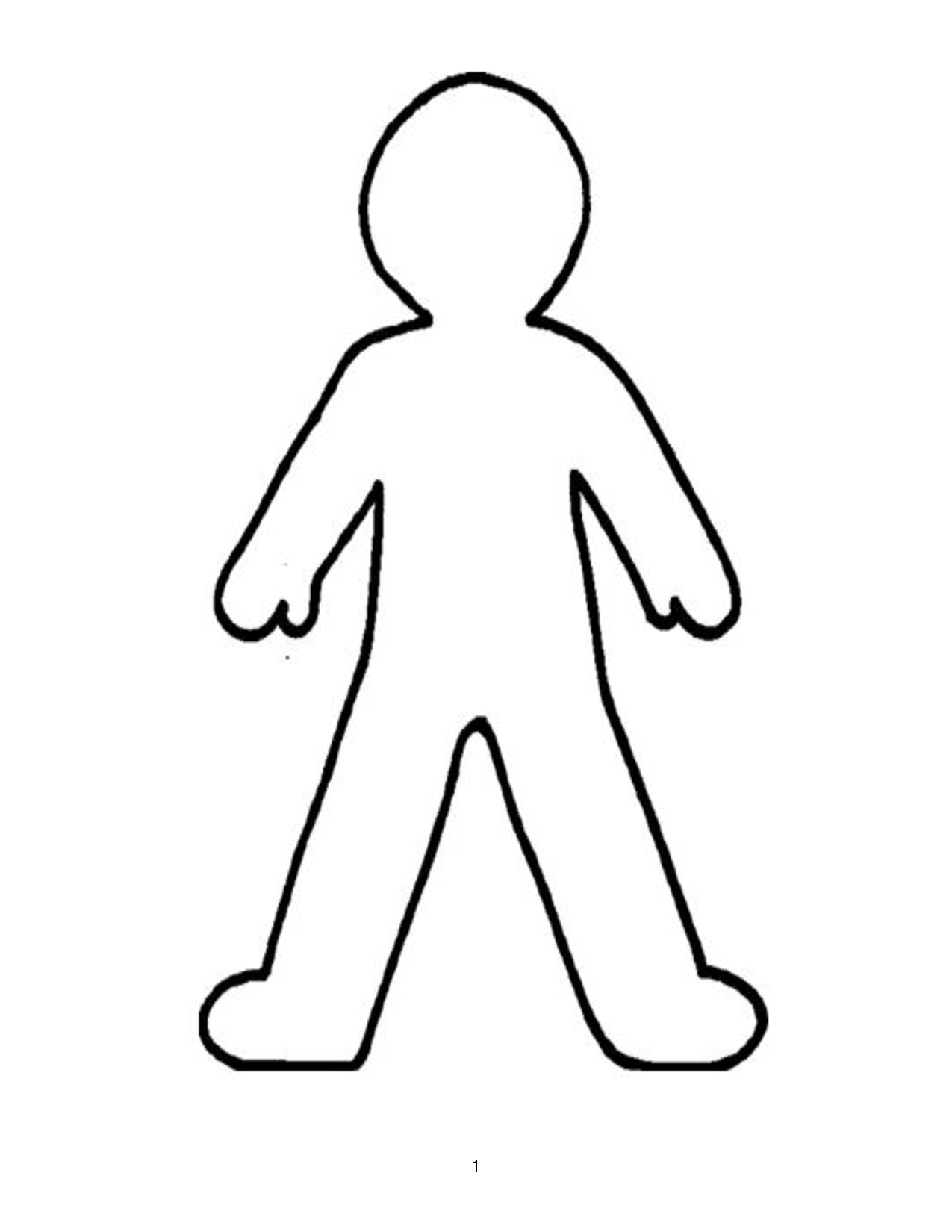 Direct Characterization:Evidences: